БІЛОЦЕРКІВСЬКА МІСЬКА РАДА	КИЇВСЬКОЇ ОБЛАСТІ	Р І Ш Е Н Н Я
 від 24 грудня 2020 року                                                                        № 79-05-VIIІ
		Про включення депутата міської радиТкач О.Д. до складу постійної комісіїз питань інвестицій, регуляторної політики, транспорту і зв’язку, торгівлі, туризму, послуг і розвитку підприємництва, власності, комунального майна та приватизації, розвитку агропромислового комплексуРозглянувши подання міського голови, враховуючи заяву депутата міської ради Ткач О.Д. відповідно до  Закону України «Про місцеве самоврядування в Україні», міська рада вирішила:1.Включити до складу постійної комісії з питань інвестицій, регуляторної політики, транспорту і зв’язку, торгівлі, туризму, послуг і розвитку підприємництва, власності, комунального майна та приватизації, розвитку агропромислового комплексу затвердженої рішенням міської ради від 10 грудня 2020 року № 11-02- VIII «Про утворення постійних комісій ради, затвердження їх складу та обрання  голів комісій»- Ткач Олену Дмитрівну2.Контроль за виконанням рішення покласти на постійну комісію з питань дотримання прав людини, законності, оборонної роботи, запобігання корупції, з питань децентралізації, сприяння депутатській діяльності, етики та регламенту.Міський голова                            						 Геннадій ДИКИЙ 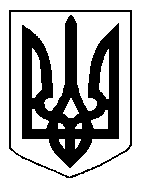 